Ruins of a Great House
By Derek Walcott	though our longest sun sets at right declensions and 	makes but winter arches, it cannot be long before we	lie down in darkness, and have our light in ashes . . . 	-- BROWNE, Urn BurialStones only, the disjecta membra of this Great House, Whose moth-like girls are mixed with candledust, Remain to file the lizard’s dragonish claws. The mouths of those gate cherubs shriek with stain; Axle and coach wheel silted under the muckOf cattle droppings. 			Three crows flap for the treesAnd settle, creaking the eucalyptus boughs. A smell of dead limes quickens in the noseThe leprosy of empire. 				“Farewell, green fields, 				Farewell, ye happy groves!” Marble like Greece, like Faulkner’s South in stone, Deciduous beauty prospered and is gone, But where the lawn breaks in a rash of treesA spade below dead leaves will ring the bone Of some dead animal or human thingFall from evil days, from evil times. It seems that the original crops were limesGrown in the silt that clogs the river’s skirt; The imperious rakes are gone, their bright girls gone, The river flows, obliterating hurt. I climbed a wall with the grille ironworkOf exiled craftsmen protecting that great house From guilt, perhaps, but not from the worm’s rentNot from the padded cavalry of the mouse. And when a wind shook in the limes I heardWhat Kipling heard, the death of a great empire, the abuseOf ignorance by Bible and by sword. A green lawn, broken by low walls of stone, Dipped to the rivulet, and pacing, I thought nextOf men like Hawkins, Walter Raleigh, Drake, Ancestral murderers and poets, more perplexed In memory now by every ulcerous crime. The world’s green age then was a rotting limeWhose stench became the charnel galleon’s text.The rot remains with us, the men are gone. But, as dead ash is lifted in a windThat fans the blackening ember of the mind, My eyes burned from the ashen prose of Donne. Ablaze with rage I thought, Some slave is rotting in this manorial lake, But still the coal of my compassion foughtThat Albion too was onceA colony like ours, “part of the continent, piece of the main,” Nook-shotten, rook o’erblown, derangedBy foaming channels and the vain expense Of bitter faction. 			All in compassion endsSo differently from what the heart arranged: “as well as if a manor of thy friends . . .” “Ruins of a Great House” Analysis1. Think about the diction in this poem. What are the most important words? 2. How could you categorize this diction? (Think: the language of ____________)3. Find 3 examples of striking imagery in the poem. What is the effect of each on the reader? 4. What is the subject(s) of the passage? What is the author’s attitude(s) toward this subject? 5. Find 3 examples of allusion from the passage. What might their effect be on the reader? 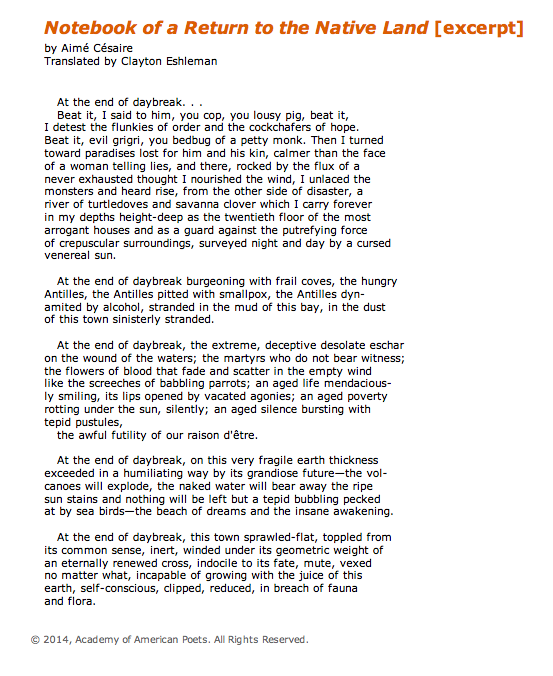 “Notebook of a Return to the Native Land” Analysis1. What is the “plot” of this poem? In your group, explain in your own words what it is about.2. Think about the diction in this poem. What are the most important words? 3. How could you categorize this diction? (Think: the language of ____________)4. Find 3 examples of striking imagery in the poem. What is the effect of each on the reader? 5. What is the tone (author’s attitude toward the subject) in this poem? Is there one tone or multiple tones? If you see multiple tones, where does the tone shift? Example of Imagery #1Example of Imagery #2Example of Imagery #3EffectEffectEffectSubject(s) of poemAttitude(s) toward the subject(s) (tone)Example of Allusion #1Example of Allusion #2Example of Allusion #3EffectEffectEffectExample of Imagery #1Example of Imagery #2Example of Imagery #3EffectEffectEffect